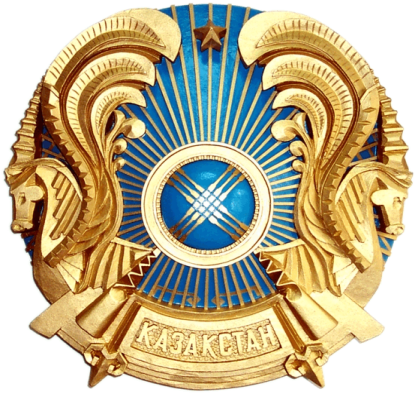 Қазақстан Республикасы Білім және ғылым министрлігіТүркістан  облысыКелес  ауданы«№5 жалпы орта білім беретін мектебі» коммуналдық мемлекеттік мекемесіБаяндамаТақырыбы:  Орта мектепте дарынды балалармен жұмыс жасау                                               Дайындаған физика пәні мұғалімі: Білял Н.Е.                                                                   Мазмұны         Кіріспе          I бөлім Дарындылық түсінігі          а) Дарынды балаларды анықтаудың принциптері          ә) Дарындылықтың белгілері мен түрлері          II бөлім Орта мектепте дарынды балалармен жұмыс жасау          а) Дарынды оқушылармен жасалатын жұмыс түрлері          ә) Дарынды балалармен жеке жұмыс ұйымдастыру              Қорытынды          Пайдаланған әдебиеттер тізіміКіріспеНәтижеге бағдарланған білім берудің негізі оқушының дара тұлғалық, дарындылық қабілеттерін дамытумен анықталады. Бүгінгі таңда білім беруде оқушыға тек қана білім, білік дағдыларын ғана қалыптастырып қоймай, алған білімін өмірлік қажеттілігіне жарата алып, оны шығармашылықпен іске асыру жолдарын игеруді үйрету, оқуға деген танымдық қызығушылық қабілетін арттырып, өз білімін әрқашан кеңейту қажеттілігін сезінуге жетелеу көзделеді.	Бүгінгі білім беру үрдісінде мұғалім өзінің теориялық білімі арқылы оқушы бойына  өзін қоршаған ортаға деген көзқарасын қалыптастырады. Мақсатқа жету оқу бағдарламасын тереңдетіп оқыту және оқушының танымдық белсенділігін дамыту арқылы жүзеге асады.Дарынды балаларға білім беруді ғылымның бүгінгі даму дәрежесіне сәйкес жүргізу ерекше дарынды балалардың интеллектуалдық дамуын қанағаттандыруды қамтамасыз етеді. Дарынды оқушымен жұмыс жүйесінде мұғалім маңызды орын алады. Оқушының болашақтағы мамандығына байланысты, кәсіби тағдыры жақсы мұғалімге байланысты. Баланың бойында күш қуаты жеткілікті, шын дарынды екеніне сендіру – ұстаз бойындағы құдіретті күш, өйткені сенім үлкен жеңіске жетелейді. Дарынды баланың одан әрі жетіле түсуіне ұстаз тарапынан мейірім мен кішіпейілділік, бала жанын жазбай танушылық қасиет қажет-ақ.
 	Бала бойындағы дарындылық, ғылымилық қабілетін ашу, жақсы танымдық қасиеттерін зерттеу, айқындау – ең басты мәселе. Ал оқытудың түпкілікті нәтижесі – өз ойын дәлелдей алатын, жан – жақты білімді, білімін жүзеге асыра алатын, қалыптасқан өзіндік азаматтық көзқарасы бар іскер, ақылды, адамгершілігі мол тұлғаны тәрбиелеп қалыптастыру. Ол үшін белгілі бір жоба болуы шарт. Яғни, оқушының дарындылығын айқындау, шығармашылық дарындылығын зерттеу, анықтау, белгілі бір бағыт – бағдарлама бойынша жұмыс жүргізу қажет. Оқу жылының басында дарынды балаларға арналған  тиімді жұмыс жоспарын  құрып аламын. Ол оқушылар осы жоспар бойынша  жұмыстарын жасап, күнделіктеріне толтырып жазып отырады. I бөлім Дарындылық түсінігіа) Дарынды балаларды анықтаудың принциптеріДарынды балаларды оқыту мен тәрбиелеуді ұйымдастырудағы басты міндет – балалардың қабілеттері мен таланттарын жан-жақты аша түсу үшін дарындылықтың ерекшеліктерін (түрі, деңгейі және т.б.) анықтау мен айқындау болып табылады. [4] Дарынды балаларды анықтау – баланың дамуын талдаумен байланысты ұзақ процесс. Дарындылықты қандай да бір әдіспен анықтау мүмкін емес (мысалы, сынақтан өткізу). Дарынды баланы тәрбие беру мен оқыту барысында біртіндеп, сатылап анықтау қажет. Баланың дарындылығын бағалағанда қателесу ықтималдылығын барынша төмендету қажет, өйткені  ғалымдардың өзі дарындылық  атты таңқаларлық құбылысқа тән белгілер күрделі, сан қырлы және көп деңгейлі болғандықтан нақты анықтама бере алмай отыр. Балалар бойындағы дарындылықты анықтау – ұлттық маңызды мүдделердің бірі. Дәл қазіргі уақытта баланы дарынды және дарыны жоқ бала деп бөле отырып, біз баланың келешек өміріне жасанды түрде қол сұғып отырмыз. Өйткені, баланың бойындағы қайталанбас ерекшелігі өсе келе баланың шын мәнінде талантты болатынына кепілдік бола алмайды. Дарынды балаларды анықтау – арнайы бағдарлама мен білікті мамандардың қатысуын қажет ететін өте күрделі мәселе және дарынды балалармен  жұмыс істеудегі қажетті кезең болып табылады.Дарынды балаларды анықтау – нақты бір баланың дамуын талдауға байланысты ұзақ мерзімді процесс. Дарындылықты бір реттік тестілеу процедурасымен анықтай салу мүмкін емес. Сондықтан да дарынды баланы бір сәтте таңдаудың орнына оны арнайы бағдарламамен оқытуда (қосымша білім беру жүйесінде), немесе дербестендірілген білім беруде (жалпы білім беретін мектеп жағдайында) біртіндеп, кезең-кезеңімен анықтауға күш жұмсау керек..    Дарынды балаларды анықтау мақсатында қолданылатын психология-педагогикалық мониторинг бірқатар талаптарға жауап беруі керек: 1) баланың бейімділіктерінің кең спектрін қамтуға және ақпараттың түрлі көздерін қолдануға мүмкіндік беретін оның мінез-құлқы мен әрекетін жан-жақты бағалаудың кешенді сипаты; 2) идентификациялау процесінің ұзақтығы; 3) баланың бейімділіктері мен қызығушылықтарына барынша сәйкес келетін әрекет саласындағы мінез-құлқына талдау; 4) балалар әрекетінің өніміне (суреттер, өлеңдер, техникалық модельдер, математикалық есептерді шешу тәсілдері және т.б.) сарапшыларды (белгілі бір пән саласы бойынша жоғары білікті мамандар – математик, шахматист, филолог, инженер, т.б.) тарта отырып, сараптамалық баға бергізу; 5) баланың дарындылық белгісін анықтауда  оның психикалық дамуының актуалдық деңгейі ғана емес, оның жақын даму аймағын да ескеру керек. Ерекше бағдарламамен проблемалық сабақтар өткізу, баланың психологиялық «кедергіден» өтуіне игі ықпал ететін тренинг әдістерін қолдану тиімді; 6) нақты бір баланың өзіндік ерекшелігі мен дарындылық түріне сәйкес таңдалатын көптеген психодиагностикалық процедураларды қолдану арқылы тексерудің көпкезеңділігі; 7) диагностикалық тексеруді шынайы өмірлік жағдаят жағдайында, табиғи экспериментке ұқсас формада жүргізу; 8) зерттеушілік әрекетті модельдейтін және балаға барынша әрекет еркіндігін беретін пәндік жағдаятты қолдану; 9) балалар мен жасөспірімдердің пәндік олимпиадалардағы, конференциялардағы, спорттық жарыстардағы, шығармашылық байқау, фестивальдардағы жетістіктерін талдау; 10) психодиагностиканың экологиялық валидті әдістерін – баланың шынайы жағдаяттағы шынайы мінез-құлқын бағалауға мүмкіндік беретін - әрекет нәтижесін талдау, бақылау, әңгімелесу, ата-аналар мен мұғалімдердің сараптамалық бағасын  тірек ету;   ә) Дарындылықтың белгілері мен түрлеріДарындылықтың белгілері дарынды баланың мінез-құлқының екі аспектісін қамтиды: инструменталдық және ынталандырушы (мотивациялық). Инструменталдық аспекттің белгілері: 1) Іс-әрекеттің арнайы стратегиясының болуы. Соған сәйкес іс-әрекеттің нәтижелілігінің негізгі үш деңгейі анықталады: – іс-әрекетті тез игеру және оны орындаудың жоғары нәтижелілігі;– берілген жағдаяттан шешім қабылдау жағдайында әрекеттің жаңа тәсілдерін ойлап табу және қолдану; – пәнді терең меңгеру есебінен жағдаятты жаңаша бағалауға мүмкіндік беретін әрекеттің жаңа мақсаттарын ұсыну.2) Дарынды баланың өзін-өзі реттеу жүйесінің болуына қатысты «бәрін өзінше жасау» бейімділігіен байқалатын өзіндік дербес сапалы іс-әрекет стилінің қалыптасуы. 3) Дарынды баланың білімін ұйымдастырудың ерекше типі: жоғары құрылымдылық; сан алуан байланыстар жүйесінен оқылатын пәнді тани білу қабілеті; нақтылық сипат (жалпы идеяларға құмарту, жалпы заңдылықтарды тауып, құрастыруға бейімділік).4) Оқытылудың өзіндік типі. Дарынды балалар кіші жастан бастап, оқуға деген құмарлықтарымен ерекшеленеді, сондықтан оларға мақсатты түрде ықпал ете отырып, вариативті, байытылған дербестендірілген білім беру ортасын құру жөн.Дарынды бала мінез-құлқының ынталандырушылық аспектісі мынадай белгілермен сипатталады: 1) Пәндік әрекеттің (белгілерге, дыбыстарға, түстерге, техникалық құралдарға, өсімдіктерге) немесе өз белсенділігінің (дене, танымдық, көркем-мәнерлі, т.б.) белгілі бір тараптарын таңдауда жоғары сезімталдық. 2) Білуге құмарлықтан көрінетін жоғары танымдық қажеттілік.3) Нақты бір сабаққа немесе әрекет саласына деген айқын байқалатын қызығушылық. 4) Стандартты, типтік, дайын жауаптарды қажет етпеу, қайшылықты, анық емес ақпараттармен жұмыс істеуді ұнату. 5) Өз еңбегінің нәтижесіне жоғары талапшылдық, қиын мақсаттар қоюға, соған жетуге талаптануға бейімділік.  Дарынды баланың мінез-құлқы жоғарыда аталған белгілерге сәйкес келуі міндетті емес. Дарындылықтың мінез-құлықтық белгілері вариативті әрі әлеуметтік мазмұнға тәуелді болады. Дегенмен осы қасиеттердің біреуін бала бойынан байқасаңыз, оны маманнның көмегімен ұзақ уақыт бойы мұқият зерттеп талдау қажет.Дарындылық түрлерін анықтау критерийлері ретінде мыналарды атауға болады: 1) әрекет түрі және оны қамтамасыз ететін психиканың салалары; 2) дарындылықтың қалыптасу дәрежесі;3) байқалу формасы;4) әрекеттің сан алуан түрінде байқалу кеңдігі; 5) жас ерекшелігі дамуының ерекшеліктері. Әрекеттің негізгі түрлеріне: практикалық, теоретикалық (баланың жасын ескеретін болсақ), көркем-эстетикалық, коммуникативтік және рухани құндылық жатады.          II бөлім Орта мектепте дарынды балалармен жұмыс жасау          а) Дарынды оқушылармен жасалатын жұмыс түрлері     Жалпы мектептерде дарынды балалармен мынандай жұмыстарміндетті түрде жүргізілуі керек. 
    1. Баланың қызығушылығына әрі табиғатына қарай ғылыми жұмысқа баулу;
    2. Физикадан олимпиадаларға дайындау;
    3. Қазіргі кезде жақсы дамып келе жатқан дебаттарға, пікір – сайыс яғни интеллектуальды ойындарға қатысу;
    4. Мектептің ғылыми қоғамындағы үйірме жұмыстарын ұйымдастыру.          ХХІ-ғасырда әлемдік білім беру жүйесінің дамуындағы негізгі басымдықтарының бірі – мектеп білімін жаңарту. Ол оқушылардың неғұрлым өз бетінше білім алып, оны іс жүзінде қолдана білу қажеттілігін тәрбиелеуге бағытталған.
Оқушылардың ғылыми зерттеу жұмысын ұйымдастыруы мақсатты әрі жүйелі түрде бағыттау керек. Сондықтан да ғылыми жоба технологиясының тиімділігі күннен күнге артуда. Жобалау технологиясын қолданудағы негізгі мақсат – оқушылардың қызығушылық ынтасын дамыту, өз бетімен жұмыстарын жүргізу арқылы білімдерін жетілдіру, ақпараттық бағдарлау біліктілігін қалыптастыру және сыни тұрғыдан ойлау қабілетін арттыру арқылы оқушыны болашақта әр түрлі жағдаяттарда, әр түрлі қоғамдық ортада өзін-өзі көрсете білуге бейімдеу. Егер оқушы ғылыми жобасы тақырыбын дұрыс таңдай отырып, жоспарлай білсе, оны дұрыс орындай алса - ол болашаққа дұрыс бейімделген тұлға болып қалыптасады. Әр түрлі жағдаяттарда дұрыс шешім қабылдай отырып, әр түрлі адамдармен тіл табыса отырып, әр ортада дұрыс бағыт – бағдар бере алады.Оқушының дарындылығын анықтауда: 1. Дарынды бала туралы педагогикалық, психологиялық, әлеуметтік ақпараттар, мәліметтер жинақтау.
2. Бақылау
3. Анкета
4. Психодиагностика
5. Социометрия
6. Әңгімелесу
7. Интервью сынды жұмыс түрлері жүргілуі тиіс.     Дарынды баламен жасалынатын жұмыс барысында төмендегідей бағыт-бағдарды жоспарлаған орынды:
     1.Оқушымен жасалынатын жұмыстың икемді және ұтқыр формасы құрылуы тиіс;
     2.Жеке пәндерді оқытуда бағдарламадан тыс материалдар негізі қамтылып, тәуелсіз құрылымы жасалуы қажет;
     3.Дарынды оқушының ғылыми жұмысының жоспары өзі қалауындай етіп жасағаны орынды,өзіндік шешім қабылдауына ықпал ету қажет;
     4.Дарынды оқушының қызығушылығына байланысты мұғалімнің өзіндік оқу жоспарын құру;
      5.Оқушыға ЖОО -на ғылыми жетекшілік жасайтын ұстаз бен тығыз байланыс жасауына ықпал ету;
      6.Дистанциялық оқуды ұйымдастыру.
     Дарынды балалармен жұмыс түрлерін ұйымдастыруда төмендегідей мәселелерге назар аудару керек;
     1.Пән сабақтарында шығармашылық сипаттағы тапсырмаларды іріктеу, орындау, талдау жұмыстарын жүйелі жүргізу.
     2.Дарынды оқушылардың білім деңгейі мен олардың өз мүмкіндіктерін пайдалану көрсеткішін арнайы әдістемелер бойынша жүйелі түрде тексеріп отыру.
     3.Сабақтан тыс мезгілінде жүргізілетін жұмыстарды- пәндік олимпиада, ғылыми конференцияға, интеллектуальдық турнирлер мен шығармашылық байқауларға дайындық жұмыстарын жыл бойы жоспарлы жүргізу керек.
     4. Білім беру мекемелерінде дарынды оқушылар үшін арнайы сыныптар мен топтар құрып, оқу бағдарламаларын жеделдетіп оқытуды ұйымдастыру;     Дарынды баламен жұмыс мұғалімнің бақылауымен тікелей жүзеге асып отыруы қажет. Бұл дегеніміз- әр жұмыс түрлері талданып, сараптама жасалып отыру деген сөз. Осы сараптама негізінде дарынды балаларды мектепішілік, қалалық, облыстық, республикалық іс-шараларға қатыстырып, қабілеттерін дәлелдеу – баланың өз біліміне деген сенімін арттырады. Әр дарынды баланың ынтасын, дарындылығын қамти отырып, шығармашылық жұмыстарын таратуға мүмкіндіктер жасалынады. .Осы жағдай дарынды баланы бақылауға, дұрыс бағыт беруге, жеке тұлғалық дамуына мүмкіндік туғызатын бірден бір жол. Жас ерекшелігін ескере отырып қабілетіне қарай баланы жүйелі дамытып, қолдау көрсетіп отыру - келешек жастардың мемлекетімізге әкелер үлесінің зор екендігін айқындай түседі.        Дарынды балалармен жасалынатын жұмыс түрлері нәтижесінде төмендегідей жетістіктерге қол жеткізуге болады:Дарынды оқушының ақыл-ойының, эмоционалдық және әлеуметтік дамуы мен ерекшеліктерінің өзіндік көзқарас тұрғысынан дамиды. Жан-жақты ақпаратты қабылдауы, сол ақпараттар негізінде өз ойын жеткізіп, өмір ағымына сай көзқарасы пайда болады. 3. Дарынды оқушының шығармашылық деңгейі дамып, кез-келген ортады өзін еркін ұстау мүмкіншілігі арта түседі.
4. Дарынды оқушының қоршаған ортаға өзін-өзі жарнамалау деңгейі яғни өз білімін көрсете білуі дұрыс жолға қойылады    Бүгінгі таңда білім беру орындарында баланы шығармашылық тұрғыда дамытуға арналған жұмыс түрлері жеткілікті.ә) Дарынды балалармен жеке жұмыс ұйымдастыру       Адамның дарындылығы оның жоғары жүйке саласының туа біткен қасиетімен тығыз байланысты. Адамға белгілі бір қызметті ойдағыдай атқару мүмкіншілігін қамтамасыз ететін қабілеттердің ерекше қиысу қызметтің сол саласында талант деп атайды. Сонымен талантты адам дегеніміз – жоғары білікті шығармашылықпен жұмыс жасайтын адам. Дарынды балаларды іздеу, оларды оқыту мен тәрбиелеу қоғам үшін бүгінгі күні өте қажет, себебі дарынды адам басқаға қарағанда көп пайда әкеледі. Әрбір талантты адам, еңбекке бейім, ол шығармашылық тапқырлықпен жігерлі еңбек етеді. Сонымен дарынды, талантты бала деп баланың, ата-ананың,мектептің үздіксіз еңбегінің жемісін айтуға болады.
 	Қабілетті балалармен жеке жұмыстарды ұйымдастыру біздің тәжірибемізде төмендегідей негізгі бағыттарды қамтиды.
     1.Жан-жақты зерттеу жұмыстарын жүргізу арқылы оқушылардың икемділігін, қабілеттілігін айқындау, оларды топтарға бөлу;
     2.Оқу үрдісінің барлық сатыларында әр түрлі топтардағы оқушыларды оқыту мен тәрбиелеудің және дамытудың әдістемелік тәсілдерін жасау;
     3.Әр алуан мақсатта жеке дидактикалық материалдардың жүйесін құру;
     4.Білімді бағалау,бақылау жүйелерін жетілдіру.     Оқушылармен жасалатын жұмыстың тағы бір түрі шәкірттердің ғылыми жұмыстармен айналысуы.      Шәкірттерді ғылыми жоба жарыстарына дайындауда төмендегі мәселелерге ерекше көңіл бөлінеді:
     1. Тақырыптың ғылыми құндылығы;
     2. Аталған тақырыпты ашудағы шәкірт еңбегінің сипаты, қосқан жеке үлесі;
     3. Шешендік шеберлігі, сөйлеу мәнері, ойын ұтымды, жағымды жеткізе алуы, өзін ұстауы, аудиторияны тартуы;
     4. Көрнекілігі мен ұсынылған материалдың сапалылығы;
     5.Жұмыстың көркем безендірілуі;     Біздің тәжірибемізде шәкірттерге берілетін шығармашылық сипаттағы тапсырмалар сабақ үстінде негізгі бағдарламалық жұмыстар орындалып болғаннан кейін барлық оқушыларға, яғни бүкіл сыныпқа түгел беріледі. Тапсырманы орындаған оқушыға «өте жақсы» бағасы қойылады да, орындамаған оқушыға баға қойылмайды. Шығармашылық сипаттағы тапсырмалар қабілетті шәкірттерді неғұрлым дамытуды көздейді, сондықтан тапсырмалар мазмұны стандартты тапсырмалардан өзгеше болып келеді. Осындай тапсырмаларды жүйелі орындату арқылы оқушылардың қабілеттерін шыңдауға, ал кейбір көрінбей жүрген оқушылардың қабілеттерін, мүмкіндіктерін көрсетуге мүмкіндік жасауға болады.ҚОРЫТЫНДЫҚазақстандық білім мен ғылым жастардың қолында екендігін және интеллектуалды ұлтты қалыптастыру туралы елбасымыздың айтқан сөздерін жүзеге асыратын, жастарға білім және тәрбие беретін орын – орта мектеп. Әлемдегі дамыған отыз елдің қатарына ену тек білім мен ғылымға негізделеді. Білім беруді, өздігінен білім алуды, дарынды балаларды тәрбиелеуді заман талабына сай жүргізу қажет. Демек, Қазақстанның дамуы  инновациялық жүйелер мен адами капиталға байланысты болғаны.Дарындылық - адамның өз бейімділігі арқылы, шығармашылықпен жұмыс істеу барысында қалыптасатын қасиетДарынды балаларды анықтау – арнайы бағдарлама мен білікті мамандардың қатысуын қажет ететін өте күрделі мәселе.Физиканы оқуда оқушылардың шығармашылық қабылетін арттыру – олардың физикалық ойлауын дамытудың құрамдас бөлігінің бірі болып табылады. Жас жеткіншектердің шығармашылық қабілетін дамытуды ғылыми техникалық, шығармашылық процестің заңдылықтарына негізделіп жүргізілуі тиіс.	Еліміздің техникалық қуатын көтеруге тікелей әсер ететін пәндердің бірі – физика. Орта мектепте физиканы оқыту мәселесіне ерекше назар аудару керек екені анық. Бұл жерде дарынды балалармен жұмыс істеу ерекше орын алады. Қазіргі кезде мектептерде физика пәнін оқыту мүмкіндіктері кеңейген. Дарынды балалармен жұмыс жасау мәселесіне біздің Қазақстанда көп көңіл бөлінеді. Бірақ, мұндай жұмыстар көбіне тек арнайы мектептерде жолға қойылған.Пайдаланған әдебиеттер:1.Сидағиева С.М. Жеке тұлғаның интеллектуалдық-шығармашылық әлеуеті – физика пәнін тереңдетіп оқытуда дарындылықты дамытудың негізгі өзегі. Ғылыми-әдістемелік журнал. №1(13), 2008.2.Педагогика  /Ш.Х.Құрманалина, Б.Ж.Мұқанода, Ғалымова Ә.У., Р.К.Ильясова.        –Астана, 2007. «Фолионт», 316 б.3.С.Қарыбаева Дарынды балалармен жұмыс жүргізуді ұйымдастыру математика-физика 2013ж №2 2-3 б4. Б.Терлікбаева“Оқушының дара тұлға ретінде қалыптастыру”математика-физика 2013ж №2 5-6 б5.Cүлейменова Н. “Дарынды оқушы-ұлт болашағы”    математика және физика 2010ж №2 23-24 б6.К.Исабаева “Дарындылықты шындаудың негізгі көзі – мектеп”    математика және физика 2010ж №2 23-24 б7.www.daryn.kz 